State of California • Department of Transportation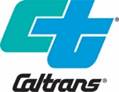 Traffic AdvisoryDate:         December 18, 2023District:      4 - Oakland Contact:  Janis Mara Phone:      (510) 715-9291Email:        Janis.Mara@dot.ca.govFOR IMMEDIATE RELEASE Posey Tube (State Route 61) Overnight ClosureFor Maintenance Work December 19, 2023ALAMEDA COUNTY — Caltrans has scheduled an overnight closure of the State Route 61 Posey Tube December 19, 2023. The closure is overnight only. The tube will be open in the daytime. The Webster and Posey tubes connect the cities of Alameda and Oakland.The Posey Tube will close at 10 p.m. Tuesday, December 19 and reopen at 4:30 a.m. the following morning.The tube will be open in the daytime. The closures are nighttime only. The purpose of the closures is to accommodate maintenance work. Work will be postponed if it rains.The Webster Tube will remain open. Traffic Control Measures:Changeable message and directional signs will be in place to assist motorists traveling in the area. The California Highway Patrol (CHP) will be at the sites during the closures.Please drive with caution. Slow for the Cone Zone and Be Work Zone Alert. Caltrans thanks motorists for their patience while we work to maintain our state’s highways, bridges, and tunnels.# # #| CleanCA.com | CleanWaterCA.com | #BeWorkZoneAlert | Twitter | Facebook | YouTube |  